	Ref. No.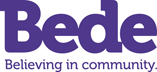 Application for the post of:   Domestic Abuse Support Worker – April 2024Please complete and return to:The AdministratorBede House AssociationSE16 2JWOr by email to admin@bedehouse.orgPlease type or write in black ink using additional paper as necessary.1.  Personal InformationSurname..……………………………………………………………………………………………………First Names………………………………………………………………………………………….………Address……………………………………………………………………………………………………….……………………………………………………………………………………………………………………………………………………………………………………………………………………………………Telephone Number:   Daytime…………………………..…….Evening...….…………….………………   Mobile.………………………………….Email.……………………..………..……Date of Birth…………………………………………………………………………………………………..Please note that this sheet will be detached prior to shortlisting.Ref. No.EmploymentEducationDetails of any vocational or professional training, short course etc. relevant to this post.Do you hold a clean driving licence? If not, please give details of endorsements.    YES / NOAre you qualified to drive a minibus?   YES / NOFOR OFFICE USE ONLYPlease note that this sheet will be detached prior to shortlisting.Data Protection Notification (please read carefully before signing this application)The information you have provided in completing this application form will be used to process your application for employment. Bede House Association will keep the information you have supplied confidential and will not divulge it to third parties, except where required by law, or where we have retained the services of a third party representative to act on your/our behalf.AUTHORISATION: I have read the Data Protection notification and understand and agree to the use of my personal data in accordance with the Data Protection Act 1998.Signature___________________________________Date______________________________Please note that this sheet will be detached prior to shortlisting.Bede House Association Equal Opportunities Self-Monitoring FormBede House Association is working towards becoming an Equal Opportunities Employer and Service provider. In order to measure the effectiveness of the procedure, which we have adopted to achieve these objectives we would be grateful if you would answer the questions below and return the form. The Information will be used for statistical purposes only and all information received will be treated as highly confidential.Thank you for your assistance in completing this form.Please note that this sheet will be detached prior to shortlisting.Rehabilitation of Offenders Act 1974 (Exceptions)  Order 1975 (as amended in 2013) by SI 2013 1198Bede House Association aims to promote equality of opportunity for all with the right mix of talent, skills and potential and welcomes applications from diverse candidates. Because the nature of the work you are applying for is included in the excepted types of employment under the above order, it is necessary to ask you to declare any convictions you may have.  You are not entitled to withhold information about convictions which for other purposes, are "spent" under the provisions of the Act.  All applicants who are offered employment will be subject to a criminal record check from the Disclosure and Barring Service (DBS) before the appointment is confirmed.You should note that the disclosure of an offence will not necessarily debar you from employment with us.  This will depend on the nature of the post and the circumstances and background of your offences. If you are short-listed, and have disclosed offences, we will discuss these with you during the interview process. Failure to disclose convictions will result in non-appointment or disciplinary action which may lead to dismissal if you are appointed and it is subsequently learnt that you have any or other convictions.All convictions must be declared including those incurring the following sentences:Prevention detention and their equivalent for young offendersProbation, conditional discharge or binding overAbsolute dischargeRemand homes, approved school ordersAttendance centre ordersHospital orders under the Mental Health ActConvictions gained in the servicesFines								 BorstalDetention							 Foreign convictionsDetention centre orders 					 CautionsPrison, life, or suspended sentenceDo you have any convictions, cautions, reprimands or final warnings that are not “protected” as defined by the Rehabilitation of Offenders Act 1974 (Exceptions) Order 1975 (as amended in 2013) by SI2013 1198 ?If yes, please give details of the convictions, cautions, reprimands or final warnings and the dates and place these in a sealed envelope marked “Private and Confidential – for the Director’s Attention” and attach it to this page of your application form.  If you are not sure whether you have convictions, cautions, reprimands or final warnings or you cannot remember details, then state this in the letter, giving as much information as possible.Please sign that you have read this declaration, understand its contents, and agree to undergo a DBS check if offered the post.……………………………………..   ……………………………………..   ………………………………..NAME (please print)                       SIGNATURE                                  DATECopies of Bede’s policies on the Recruitment of Ex-Offenders, and the Secure Storage, Handling, Use, Retention and Disposal of Disclosures and Disclosure Information are available on request from the Administrator, Bede House Association, , telephone 0207 237 3881. Present Work (paid or unpaid):Present Work (paid or unpaid):Present Work (paid or unpaid):Present Work (paid or unpaid):Present Work (paid or unpaid):Present Work (paid or unpaid):Present Work (paid or unpaid):Present Work (paid or unpaid):EmployerEmployerPosition HeldPosition HeldMain DutiesMain DutiesMain DutiesDates From – ToPrevious Work (paid or unpaid) starting with the most recent: Please use the space provided overleaf if necessary.Previous Work (paid or unpaid) starting with the most recent: Please use the space provided overleaf if necessary.Previous Work (paid or unpaid) starting with the most recent: Please use the space provided overleaf if necessary.Previous Work (paid or unpaid) starting with the most recent: Please use the space provided overleaf if necessary.Previous Work (paid or unpaid) starting with the most recent: Please use the space provided overleaf if necessary.Previous Work (paid or unpaid) starting with the most recent: Please use the space provided overleaf if necessary.Previous Work (paid or unpaid) starting with the most recent: Please use the space provided overleaf if necessary.Previous Work (paid or unpaid) starting with the most recent: Please use the space provided overleaf if necessary.EmployerPosition heldPosition heldMain DutiesMain DutiesDates From - ToReason for LeavingReason for LeavingEmployerPosition heldPosition heldMain DutiesMain DutiesDates From- ToReason for LeavingReason for LeavingDatesQualification and GradeReferences: Please give details of two people who know you well and whom we can contact after interview.References: Please give details of two people who know you well and whom we can contact after interview.One person should be your present or most recent employer ( for paid or unpaid work).Please note the person named should have direct line management for you.One person should be your present or most recent employer ( for paid or unpaid work).Please note the person named should have direct line management for you.Present or most recent employer (for paid or unpaid work).Present or most recent employer (for paid or unpaid work).Name:	Daytime Telephone Number:Address:2. Second referee who can give both work experience and character references.2. Second referee who can give both work experience and character references.Name:		Daytime Telephone Number:Address:If appointed when could you start?   ……………………………………………………………………………………………………………...If appointed when could you start?   ……………………………………………………………………………………………………………...Where did you see this post advertised? ……………………………………………………………………………………………………………...Where did you see this post advertised? ……………………………………………………………………………………………………………...1.  SEXFemaleMale1.  SEXFemaleMale2. ETHNICITY/RACIAL GROUPHow would you describe your ethnicity or racial group? (Please tick the relevant box/es)2. ETHNICITY/RACIAL GROUPHow would you describe your ethnicity or racial group? (Please tick the relevant box/es)Black       AfricanIndianBangladeshiCypriot GreekVietnameseChineseCypriot TurkishWhite EuropeanIrishMixed RaceOther  (please specify ______________________________________________Other  (please specify ______________________________________________3. Do you consider yourself to have a disability?Yes                                 No3. Do you consider yourself to have a disability?Yes                                 NoAre you registered as disabled ?Yes                                 NoAre you registered as disabled ?Yes                                 No7.  Do you live in 7.  Do you live in The  Borough of Southwark?      YES                    NOThe  Borough of Southwark?      YES                    NOIf no, in which borough do you live  ____________________________________If no, in which borough do you live  ____________________________________8.  Age8.  AgePlease indicate which age group you are in :Please indicate which age group you are in :16  -  25 yrs36  -  45 yrs26  -  35 yrs46  -  55 yrs56  -  65 yrsYESNO